KARAKTERISTIK BUDAYA ORGANISASI DALAM IMPLEMENTASI KEBIJAKAN KEBUDAYAAN DAN PARIWISATA(Studi Komparasi Pada Dinas Kebudayaan Dan Pariwisata Kabupaten Cianjur Dan Kabupaten Bogor)THE CHARACTERISTICS OF CULTURAL ORGANIZATION IN IMPLEMENTATION ON CULTURE AND TOURISM POLICY(Comparatif Study at Department Of Culture And Tourism District Cianjur and District Bogor) JURNALOleh :RUSKAWANNPM: 139020018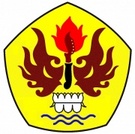 PROGRAM DOKTOR ILMU SOSIALBIDANG KAJIAN UTAMA ILMU ADMINISTRASI PUBLIKPASCA SARJANA UNIVERSITAS PASUNDANBANDUNG 2016